GOSFORD HILL SCHOOL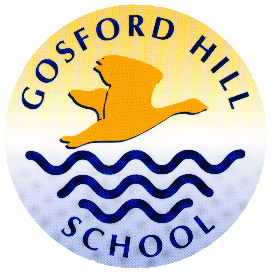 
PERSON SPECIFICATIONPost Title:Teaching AssistantCriteriaEssentialDesirableAssessment MethodQualifications & training5 or more A*-C at GCSE or equivalent including English and MathsA Levels (A)pplicationIRelevant experienceworking within a secondary school environmentexperience as a teaching assistant or working with young peopleA(I)nterviewASkillsgood interpersonal skillsexcellent written and oral communication skillsexcellent numeracy skillsgood ICT skillsbe flexible as a team playerthe ability to deal with people at all levelsgood time managementI, (R)eferencesRRRIRRPersonal qualitiesself motivatedperspective and a sense of humourwell organisedbe able to use initiativepunctualapproachable & empatheticcommittedconfidentialityIIIRRRIRIProfessional valuesbe sympathetic to the school’s vision and ethos able to establish and maintain good professional relationships with students and colleaguespositive about working at our schoolability to embrace changecommitment to own professional developmentIIAIIKnowledge & understandingunderstand the statutory requirements of legislation concerning safeguarding, including child protection, equal opportunities, health & safety and inclusionIOther requirementswilling to undergo a DBS checkwilling to undergo a pre-employment health checkII